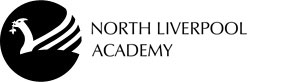 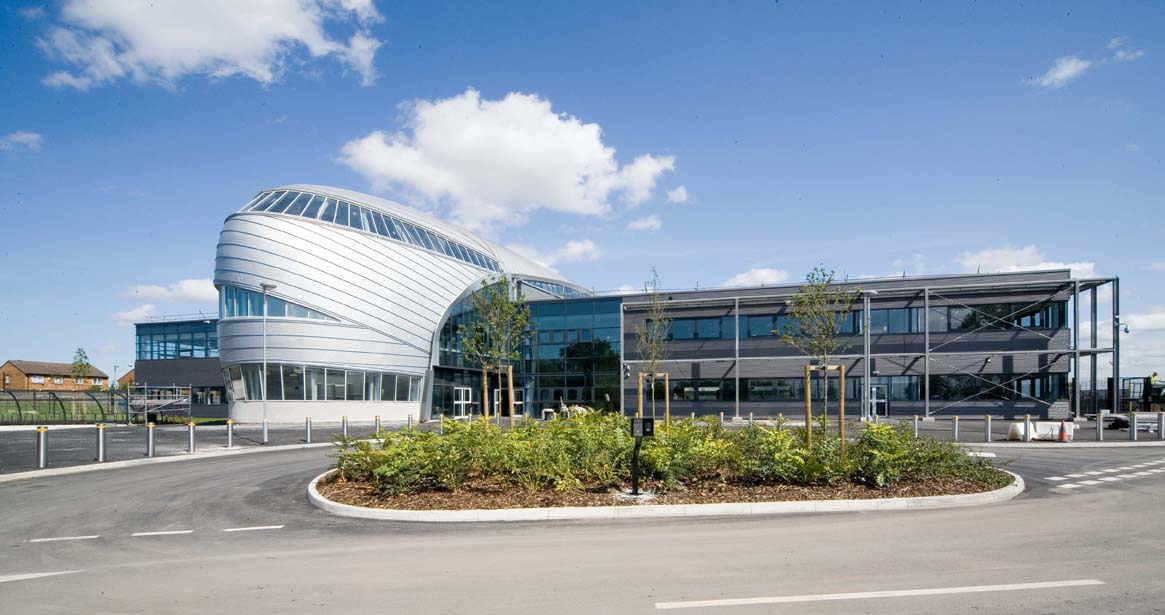 Aspire, Community, Experience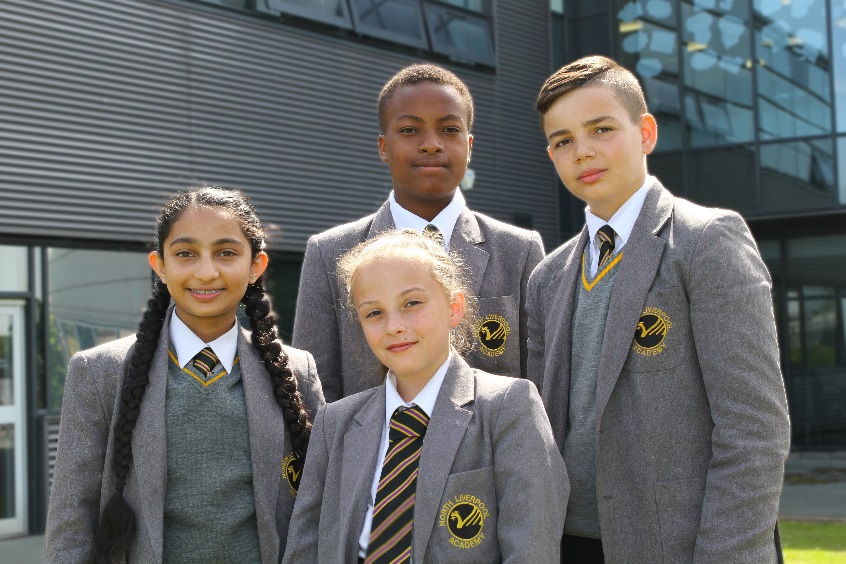 Welcome from the Principal TeamWe live in exciting times – our great city of Liverpool is currently undergoing an amazing renaissance, with new jobs, investment and opportunities. We are proud to tell you that North Liverpool Academy is also undergoing its own renaissance. Our most recent Ofsted inspection has graded us as a ‘good’ school in all areas. Our exceptional academic results and reputation continue to confirm us as one or the fastest improving schools in Liverpool.NLA lies at the heart of the local community. It is our task to prepare our young people for the exciting challenges and opportunities ahead. Our curriculum inspires a lifelong passion for learning and equips our students with the confidence and skills to take advantage of the tremendous opportunities on our doorstep and further afield.Our ethos and core values are built around a culture of enjoyment and achievement. We believe that when joining our team as a student, parent, member of staff or a member of the local community, by embracing our values of high aspiration, transformational experience, community engagement and excellent achievement we will deliver outstanding educational outcomes for all.We believe it is our job to ensure that our students take pride in all they do and graduate from North Liverpool Academy with the confidence to take on the competitive and ever-changing world around us. This is a truly exciting time for the North Liverpool Academy as we establish a world class academy with excellence for personal development, leadership, teaching and learning.If you have any questions, would like a conversation or if you wish to come and see the outstanding work happening across our academy please feel free to contact us.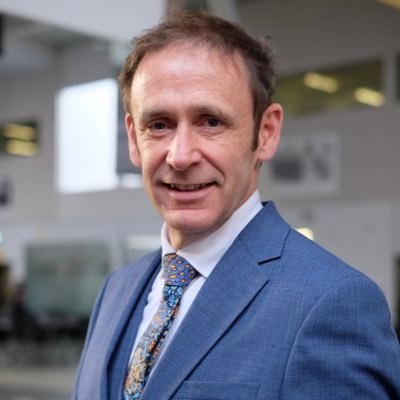 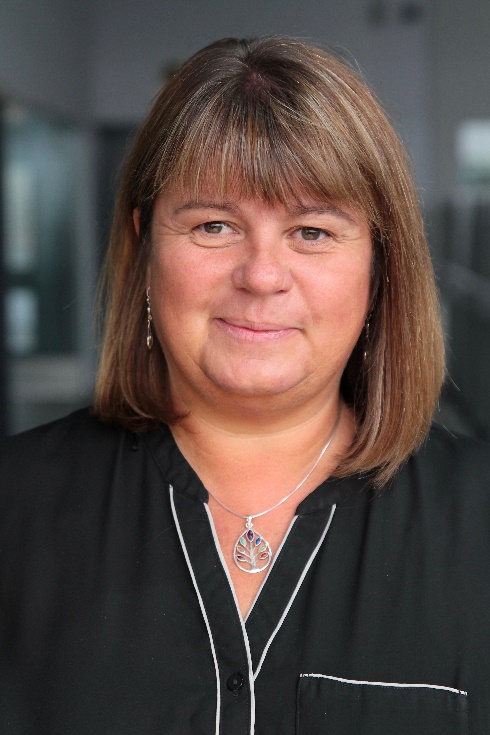                           Phil Lloyd, Executive Principal                    Emily Vernon, PrincipalHistory of NLANorth Liverpool Academy opened in 2006 as one of the first Academies in the country and has benefitted from the various advantages that brings. The Academy is well resourced both in terms of facilities and staff. It is housed in a superbly equipped building, erected in 2009 and enjoys an excellent reputation within the local community.The TrustNorthern School Trust is a not-for-profit education charity. It is a well-developed MAT (Multi-Academy Trust) held in high regard by the DFE. There are currently four schools in the Trust including an innovative Studio School and a Life Sciences UTC in the centre of Liverpool and a UTC based in Wigan.The Trust is proud of its collaborative way of working and is developing into a nationally recognised and trusted academy sponsor with an excellent reputation. The Trust has a wide range of expertise and specialised experience to call upon, having access to the FE, University, private and voluntary sectors as well as partner schools and consultant expertise drawn from across the UK.The Trust has a central team that provides best value and an efficient service delivery in areas of HR, Finance, Enterprise & Marketing, Governance, Strategic ICT Development, Data and Facilities Management to all NST schools.Latest OfstedNorth Liverpool Academy’s recent Ofsted inspection from March 2022 rated the school officially as a Good School, along with the improving trend in academic results confirms the school as one of the most improved in Liverpool. Some takeaways from the report include:“Pupils including those with special educational needs and/or disabilities (SEND) achieve well. This is because leaders have high expectations of pupils’ behaviour and learning. Teachers know their pupils and students in the sixth form in detail. Pupils appreciate the respectful relationships that they forge with staff. They said that they feel valued as individuals and that they trust the staff.”“Students in the sixth form, benefit from a well-designed careers programme. This helps to raise pupils’ ambitions and improves their employability. A high proportion of pupils continue into further education and training. An increasing number of students from the sixth form continue their education at university.”“Trustees and governors have a clear vision for the school and enact it capably. Theyprovide effective support and challenge to leaders. Their actions have led to improvements in the quality of education for all pupils including for disadvantaged pupils.Leaders are considerate of staff ’s workload and well being. Staff said that they are proud to work at North Liverpool Academy describing the school as an extended family.”Latest published results:https://www.compare-school-performance.service.gov.uk/school/131065/north-liverpool-academy/secondaryProgress:Progress 8 Score = 0.20English Progress 8 Score = -0.20Maths Progress 8 Score = -0.05Attainment:Average Attainment 8 Score 48.5570.2% gained grade 4 or above in English65.1% gained grade 4 or above in Maths58.8% gained grade 4 or above in English and Maths49.2% gained grade 5 or above in English46.4% gained grade 5 or above in Maths37.8% gained grade 5 or above in English and Maths10.5% of students entered for EBacc3.4% of students achieved an EBacc Standard PassEBacc Average Point Score 3.66KS5 Data:Overall Value Added Score 0.79Progress Scores by Qualification CategoryA Level 0.92Academic 0.91Applied General 0.61You can find the official evaluation Gov.uk evaluation of the school here https://www.compare-school-performance.service.gov.uk/school/131065/north-liverpool-academy/16-to-18Our Amazing Facilities:North Liverpool Academy moved into a purpose built state of the art building in September 2009 and has the following outstanding facilities to name a few:7 Technology classrooms13 state of the art Science classrooms which are fully supported by 2 full-time Science TechniciansOutstanding Drama Theatre which includes movable walls and bleacher seating to accommodate 220High quality dance studio with 2 designated teaching spacesMusic practice and performance roomsDesignated sixth form provision with LRC, classrooms and space for study or researchLibraryICT facilities including banks of I-Pads, Chromebooks and laptopsMulti-purpose media suiteTeaching & learning hubSports hall and fully equipped Gym and Fitness CentreFull size Astro pitchOn site Scoot 66 Scooter supplies shopSecure car parking with spaces for up to 140 cars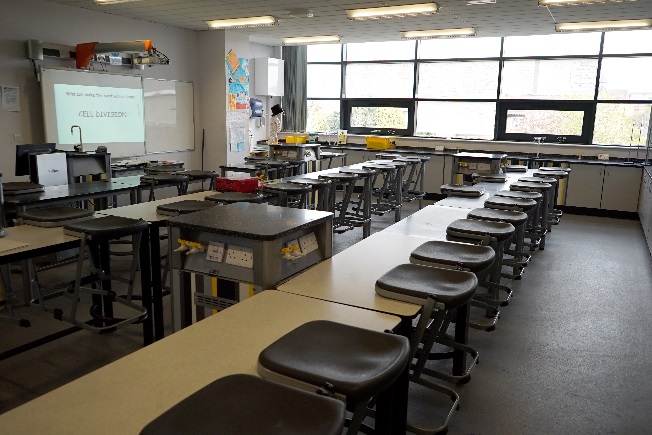 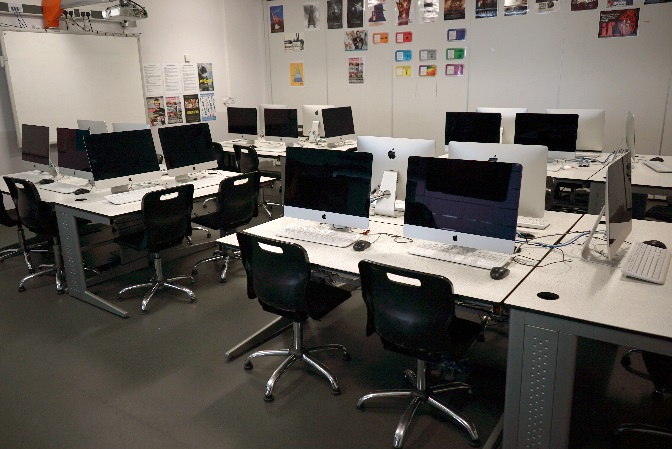 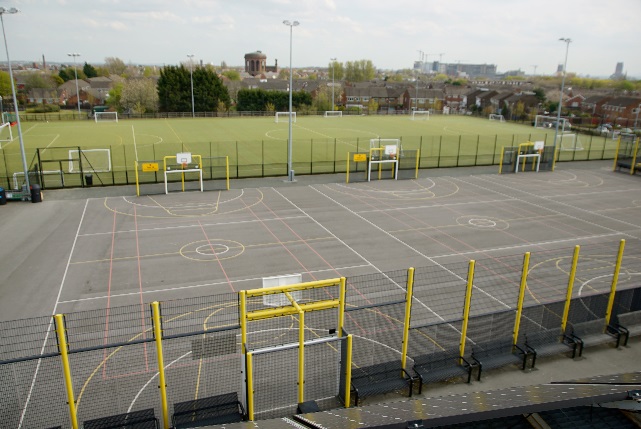 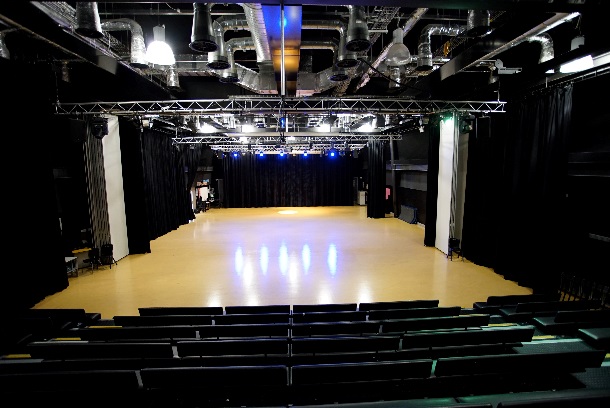 So why choose North Liverpool Academy?All StaffExcellent opportunities for advancement & promotionBespoke training as part of our talent management programme and online accredited CPD coursesWell lead and managed teamsEmployee Assistance Programme offering staff (& their family members over 16) support through counselling & CBT therapyInclusive induction programmeDesignated reprographics support & ICT helpdeskStaff discount scheme including cinema vouchers, days out, shopping and dining outProactive approach to mental health and wellbeing including a supportive HR Department who can provide access to wellbeing services & referrals to Occupation HealthFree on-site secure parkingFree access to Fitness suiteComplementary tea & coffee facilitiesDuke of EdinburghExtended opening hours to promote a better quality of work/life balanceTeachersFast track UPS/Leadership progressionTraining and support for middle or emerging leaders and access to NPQML/SL programmesComprehensive ECT/School Direct/Teach First programmePaid Development post opportunitiesSupport Staff35 days paid annual leaveSupport for staff wishing to progress into teaching through School DirectMembership into the local Government pension scheme, where we as employers pay an additional 11% of contributionsTime off in lieu when availableNon contractual discretionary leave during school closure periodsDear Applicant,Thank you for requesting further details about the position of Teacher of Maths. This is an exciting opportunity to join an ambitious, enthusiastic and energetic department, with a thirst to continue to improve the outcomes and prospects for all of the students in our care.The department consists of 14 members of staff, which includes a Head of KS5, Head of KS4 and Head of KS3, as well as a Lead Practitioner. We continually strive to improve ourselves and our teaching, so the opportunities for CPD are vast, as are opportunities for promotion.As a teacher of Maths you would have the opportunity to teach across the key stages and ability ranges.  The department currently teaches the Edexcel specification and offers A Levels in Maths and Further Maths. We also offer provision for students who need to resit GCSE Maths.The Maths department is housed in its own section of the school, with classrooms both upstairs and downstairs. There is a large breakout area, which lends itself to group work and small group extraction. Each member of staff has their own classroom, with interactive whiteboard and desktop PC.You would be joining a hardworking and well-respected team who work within a wider staff of supportive, friendly colleagues.Should you have any questions, wish to discuss the position further or if you would like to visit the Academy prior to your application, please feel free to contact me either by email e.vandeventer@northliverpoolacademy.co.uk or by telephone.I look forward to receiving your application.Emma van DeventerHead of MathsNorth Liverpool AcademyThe Maths DepartmentThe Department consists of 14 full time teachers with a range of experience and levels of responsibility both within the department and across the Academy. It is led by Emma Van Deventer, Curriculum Leader and overseen by Chris Welch, Assistant Principal with responsibility for Data. Each key stage is also managed by a:•                    KS5 Co-ordinator•                    KS4 Co-ordinator•                    KS3 Co-ordinator•                    Lead practitionerMathematics is a thriving department, achieving good results, and encouraging students to study both Maths and Further Maths at A-Level. All members of the department are supportive of each other and have an excellent team ethos. We are constantly striving to improve and we are truly invested as a team in providing the best possible outcomes for our students. We have a growing cohort in our Exponentials pathway in KS5 and we are striving to role this out into the lower key stages. We have forged strong links with AMSP and Liverpool University and try to offer as many enrichment opportunities as possible. Students at NLA will openly say that Maths is their favourite subject.Emma Van Deventer, Subject Leader of Maths					Job DescriptionPerson SpecificationTEACHEREssentialRelevant professional qualifications - Degree level or equivalentHas up to date knowledge of relevant legislation and guidance in relation to working with, and the protection and safeguarding of children and young peopleDisplays commitment to the protection and safeguarding of children and young peopleTeaching CertificateTeachingTo be a good very good or excellent teacher Management of LearningEssentialCommitment to and ability to support the distinctive ethos of the Academyvery good communication skillsPlanning and organisational skillsAbility to relate well to staff, students and parentsValues and respects the views and needs of children and young peopleHas good ICT skills which can be used in teaching for learning and good presentational skillsIs resilient and demonstrates ability to work well under pressure. Manages time effectivelyAbility to be a fully integrated team member and be adaptable and flexible in approach to meet the needs and aspiration of the students.Is committed to personal and professional development. Is reflective and learns form past experiences.Is willing to work within the organisational procedures and processes to meet the required standards for the roleHas problem solving analytical and negotiating skillsCurriculum  Essential	Good understanding of the relevant curriculum area	Willingness to keep up-to-date on issues concerning curriculum development 	Willingness to participate in the evaluation and monitoring of the relevant                  curriculum	area(s) and quality assurance procedures	Willingness to identify and implement action points for improvement	Ability to maintain confidentiality where appropriateStaffEssentialWillingness to participate in Personal Development Review and Staff Development procedures.Commitment to equality of opportunity and fair treatment for all staff and students.Appreciates the significance of safeguarding and interprets this accurately for all individual children and young people whatever their life circumstancesWillingness to undertake training to complete individual training needs.Willingness to contribute to the design and delivery of staff development programmes.The Academy is committed to the safeguarding of its students and the promotion of the welfare of children and young people and expects all staff and volunteers to share this commitment.Liverpool and Mersey regionWhether you are a native to Merseyside or looking at relocating, it’s clear that Liverpool and Merseyside as a whole has a lot to offer. Being European Capital of Culture in 2008 it’s evident why.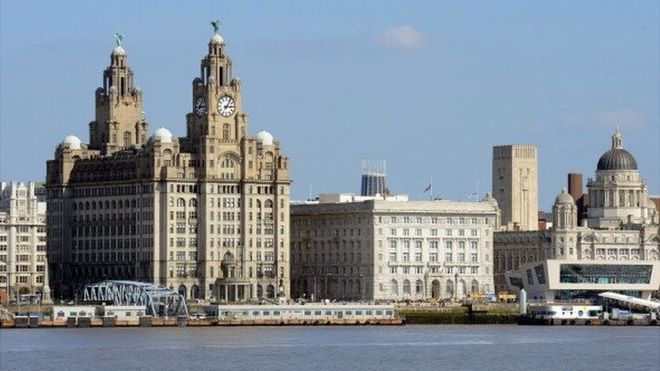 Here in Liverpool, there is something for everyone to enjoy, whether it’s visiting one of the many museums for a spot of history and culture, to experiencing a taste of the orient – Liverpool has the biggest Chinese arch outside of mainland China!Here are some other reasons to enjoy our City2 amazing CathedralsAmazing parks and gardens 2 top premier league football clubs – both of which are located within walking distance of the AcademyHouse prices in the North West are far cheaper than anywhere else in the UKExcellent transport linksTop tourist attractionsFantastic range of shopping, restaurants and nightlifeWhy not visit www.visitliverpool.com to see why Liverpool is great! 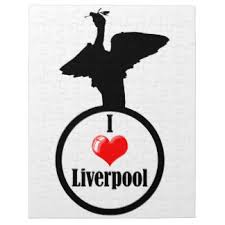 Post Title:TEACHERPurpose:To contribute effectively to the work of the Academy and to the achievement of its mission.To facilitate and encourage a learning experience which provides students with the opportunity to achieve their individual potential.To contribute to the provision of an appropriately broad, balanced, relevant and differentiated curriculum for students.To actively  safe guard and promote the welfare of students in the AcademyReporting to:Subject Leader.Responsible for:The provision of a full learning experience and support for students.Liaising with: Support staff other teachers other professionalsSalary/ Grade:The appropriate point on the STPC scale for teachers.MAIN (Core) DUTIESMAIN (Core) DUTIESOperational / Strategic PlanningTo contribute to the whole Academy's planning activities.To assist in the development of appropriate syllabuses, resources, schemes of work, marking policies and teaching strategies in the Curriculum Area.To plan and prepare courses and lessons.Curriculum ProvisionTo assist the Subject Leader to ensure that the curriculum area provides a range of courses which will complement the Academy’s strategic objectives. Curriculum DevelopmentTo assist in the process of curriculum development and change so as to ensure the continued relevance to the needs of students, examining and awarding bodies and the Academy's Mission and Strategic Objectives.StaffingStaff DevelopmentRecruitment / Deployment of StaffTo take part in the Academy's staff development programme by participating in arrangements for further training and professional development.To continue personal development in the relevant areas including subject knowledge and teaching methods.                           To participate in the Performance Management process.To work as a member of a designated team and to contribute positively to effective working relations within the Academy.Quality AssuranceTo help to implement Academy quality procedures and to adhere to those.To contribute to the process of monitoring and evaluation of the curriculum area/department in line with agreed Academy procedures, including evaluation against quality standards and performance criteria.  To seek/implement modification and improvement where required.To review from time to time methods of teaching and programmes of work.To take part, as may be required, in the review, development and management of activities relating to the curriculum, organisation and academic mentoring functions of the Academy.Management Information and AdministrationTo maintain appropriate records and to provide relevant accurate and up-to-date information for MIS. To complete the relevant documentation to assist in the tracking of students.CommunicationTo communicate and consult with the parents of students.Where appropriate, to communicate and co-operate with internal/external individuals and bodies as appropriate.To follow agreed policies for communications in the Academy.To show an active and personal commitment to safeguarding students by communication any issues that may ariseMarketing and LiaisonTo take part in marketing and liaison activities such as Open Evenings and liaison events with primary schools.To help with the interviewing of prospective students.To contribute to the development of effective subject links with external agencies.Management of ResourcesTo contribute to the process of the ordering and allocation of equipment and materials.To assist the Curriculum Leaders to identify resource needs and to contribute to the efficient/effective use of physical resources.To co-operate with other staff to ensure a sharing and effective usage of resources to the benefit of the Academy, department and the students.Academic Mentoring SystemTo promote a safe environment for all students as part of the safeguarding agendaTo promote the general progress and well-being of individual students.To register students, accompany them to assemblies, encourage their full attendance at all lessons and their participation in other aspects of Academy life.To undertake regular personal review interviews with students to assist in evaluating their progress and development and in identifying and monitoring personal action plans.To evaluate and monitor the progress of students and keep up-to-date the individual student progress file and other records as may be required.To contribute to the preparation of Records of Achievement/ profiles and other reports, including the drafting of references.To alert the appropriate Curriculum Leader to problems experienced by students and to make recommendations as to how these may be resolved.Monitor course work and targets and report any falling off of performanceMonitor merits rewards and sanctions and undertake appropriate actionsTo support the activities of the House and take part in events.To deliver the Academic mentoring programme.To contact the parents, via the Head of House curriculum leader or House manager to keep them informed of any difficulties and problems experienced.TeachingTo teach, according to their educational needs, including the setting and marking of work to be carried out by the student in the Academy and elsewhere.To assess, record and report on the attendance, progress, development and attainment of students and to keep such records as are required to provide, or contribute to, oral and written assessments, reports and references relating to individual students and groups of students.To undertake a designated programme of teaching.To ensure a high quality learning experience for students which meets internal and external quality standards.To prepare and update subject materials.To use a variety of delivery methods which will stimulate learning appropriate to student needs and demands of the syllabus.To make extensive use of the ICT facilities that are available to enhance teaching and learning.To contribute to the development of the materials on the VLETo maintain discipline in accordance with the Academy's procedures, and to encourage good practice with regard to punctuality, behaviour, standards of work and homework.To undertake assessment of students as requested by external examination bodies, departmental and Academy procedures.To mark, grade and give written/verbal feedback as required.To ensure that all cross curricular aspects such as Citizenship are delivered according to the academy’s plan and that these are assessed and recorded.UPS 1,2,3 It is the role of post threshold teachers to support others younger in the profession to gain the necessary skills to pass through the threshold or to move higher in expertise. It is therefore expected that each member of staff will contribute towards the development of the practice of colleagues and be supportive of them so that that the base of knowledge is shared and our expertise as an academy grows. UPS 1,2 and 3 are deemed to be good and very good practitioners and the quality of their work should be always commensurate with that expectationEnhanced DBS for all rolesOTHER SPECIFIC DUTIESThis job description is current at the date shown but, in consultation with you, may be changed by the Principal.UPS 1,2,3 It is the role of post threshold teachers to support others younger in the profession to gain the necessary skills to pass through the threshold or to move higher in expertise. It is therefore expected that each member of staff will contribute towards the development of the practice of colleagues and be supportive of them so that that the base of knowledge is shared and our expertise as an academy grows. UPS 1,2 and 3 are deemed to be good and very good practitioners and the quality of their work should be always commensurate with that expectationEnhanced DBS for all rolesOTHER SPECIFIC DUTIESThis job description is current at the date shown but, in consultation with you, may be changed by the Principal.QUALIFICATIONSSKILLS / KNOWLEDGE / QUALITIES